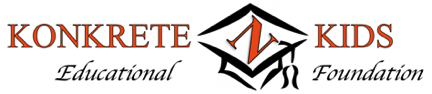 “BUY A BRICK PAVER”Application Form8” x 8” BRICK PAVER - $150.00INFORMATION OF PERSON ORDERING:							If you have any questions, 											please contact:NAME:__________________________________________________________________________________												 	Darrell CrookMAILING ADDRESS:__________________________________________________________________		484-226-0874													dwcrook45@gmail.com                CITY, STATE, ZIP CODE_________________________________________________________	        		________________________________________________________________________________				PHONE NUMBER:________________________________EMAIL ADDRESS:__________________________________________ YEAR GRADUATED FROM NASD, IF APPLICABLE:____________________MAKE CHECKS PAYABLE TO: NAKKEFCOMPLETED APPLICATION FORMS & CHECKS SHOULD BE SENT TO:Northampton Area Konkrete Kids Educational Foundation“Buy A Brick Paver” FundraiserP.O.Box 154Northampton, PA 18067Please print inscription as it will appear on the brick paver.  Each paver may have up to six (6) lines of engraving, with up to 13 characters per line, including spaces and punctuation.Please print clearly Line #1   _______   _______   _______  _______  _______  _______  _______  _______  _______  _______  _______  _______  _______Line #2   _______   _______   _______  _______  _______  _______  _______  _______  _______  _______  _______  _______  _______Line #3   _______   _______   _______  _______  _______  _______  _______  _______  _______  _______  _______  _______  _______Line #4   _______   _______   _______  _______  _______  _______  _______  _______  _______  _______  _______  _______  _______Line #5  _______   _______   _______  _______  _______  _______  _______  _______  _______  _______  _______  _______  _______Line #6  _______   _______   _______  _______  _______  _______  _______  _______  _______  _______  _______  _______  _______Example of 8” x 8” Brick Pavers					Doe Family		 (10 characters)      				            Konkrete Kids           	 (13 characters)					John-1980    		 (9 characters)       					Jane-1981  		 (9 characters)				             Johnny-2016    		 (11 characters)						Joan-2019     		 (9 characters)		All inscriptions must follow NASD Policy.  The District has final approval.  Full refund for any denied application.  Proceeds will benefit the Northampton Area Konkrete Kids Educational Foundation.